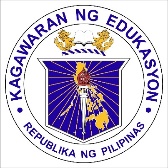 Republic of the PhilippinesDepartment of EducationLOCATOR SLIPRegion	:	IBureau/Division/School	:	SDO Alaminos CityLOCATOR SLIPRegion	:	IBureau/Division/School	:	SDO Alaminos CityLOCATOR SLIPRegion	:	IBureau/Division/School	:	SDO Alaminos CityDate of FilingNamePosition/DesignationPermanent StationPurpose Please Check	Official Business 	Official Time      	Official Business 	Official Time      DestinationDate and Time of Event / Transaction / Meeting_______________________Date_______________________DateApproved:LORNA G. BUGAYONG, PhD, CESO VISchools Division Superintendent_______________________Date